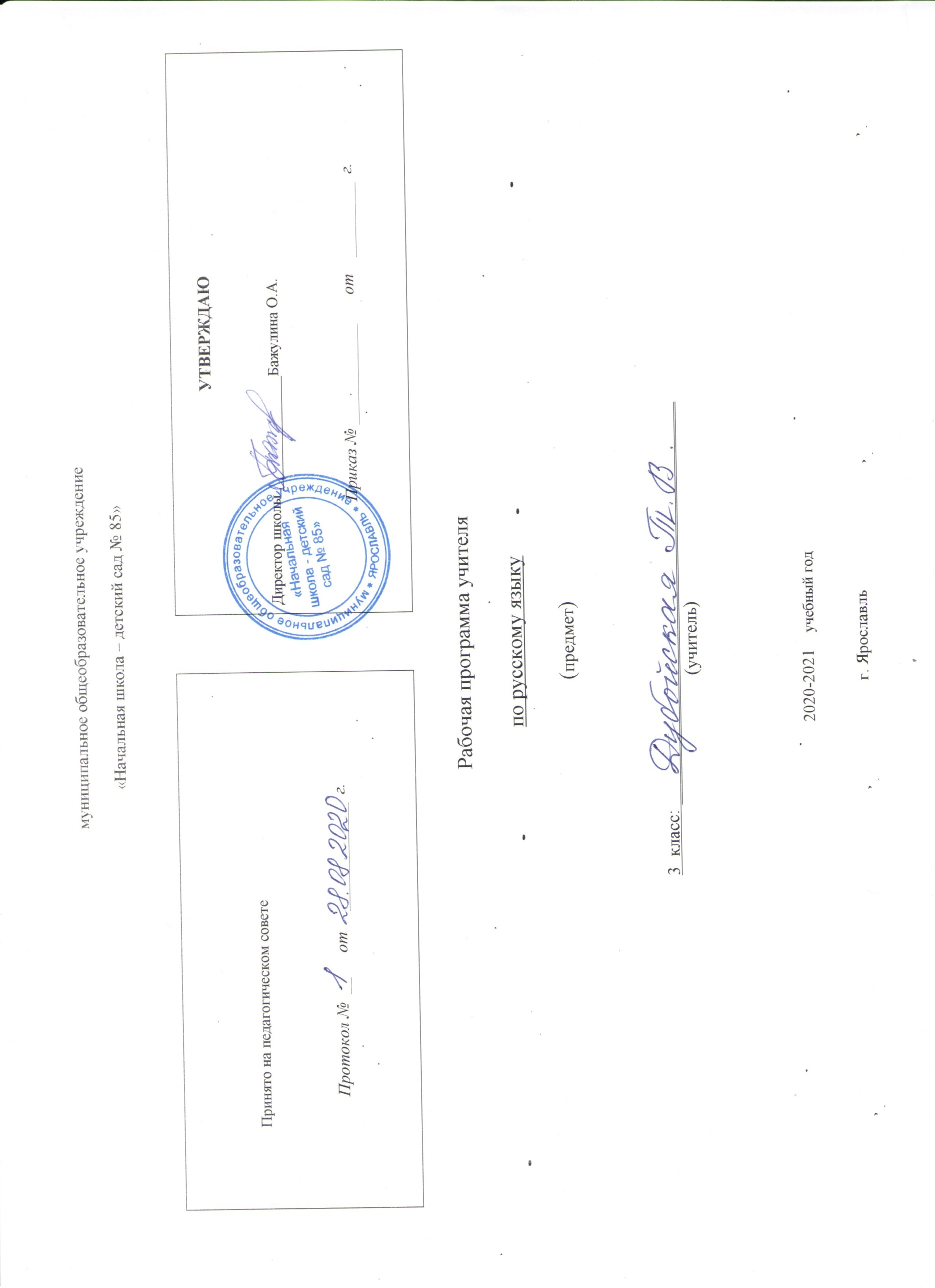 Пояснительная запискаОбразовательная предметная область: Русский язык и литературное чтение.Учебный предмет «Русский язык» входит в обязательную часть учебного плана общеобразовательного учреждения. Блоковая подача материала реализуется в учебниках «Русский язык» 3 класса.  Под блоком понимается объединение уроков, реализующих одну цель обучения. Уроки блока «Как устроен наш язык» реализуют цель ознакомления учеников с основами лингвистических знаний: фонетика, графика и орфоэпия, состав слова (морфемика), грамматика (морфология и синтаксис) русского языка.Уроки блока «Правописание» формируют навыки грамотного, безошибочного письма.Уроки блока «Развитие речи» призваны совершенствовать коммуникативные навыки учащихся в условиях устного и письменного общения.Такое структурирование курса позволяет не только успешно реализовать цели развития логического и абстрактного мышления, но и решить практические задачи по формированию навыка грамотного, безошибочного письма и развитию речи учащихся, сделать ученика субъектом обучения, когда на каждом уроке ученик четко осознает, что и с какой целью он выполняет, избавить учеников от психологической утомляемости, возникающей из-за немотивированного смешения различных видов работы.В 3 классе на изучение предмета отводится 170 часов из расчёта 5 часов в неделю (34 учебные недели).Раздел № 1. Планируемые результатыРаздел № 2. Содержание учебного предметаРаздел № 3. Тематическое планирование3 классРаспределение учебных часов в течение годаРаздел № 4. Календарно-тематическое планирование учебного материалаМониторинг успешности усвоения учебного материалаАнализ выполнения ПрограммыклассУченик научитсяУченик получит возможность научиться3 класс· различать, сравнивать, кратко характеризовать:- имя существительное, имя прилагательное, личное местоимение;- виды предложений по цели высказывания и интонации;- главные (подлежащее и сказуемое) и второстепенные члены предложения;· выделять, находить:- собственные имена существительные;- личные местоимения 1, 2, 3-го лица;- грамматическую основу простого двусоставного предложения;- в простом предложении однородные члены (как главные, так и второстепенные);· решать учебные и практические задачи:- определять род изменяемых имен существительных;- устанавливать форму числа (единственное или множественное) имени существительного;- задавать падежные вопросы и определять падеж имени существительного;- определять принадлежность имен существительных к 1, 2, 3-ему склонению;- устанавливать при помощи смысловых (синтаксических) вопросов связь между словами в предложении;- находить предложения с однородными членами без союзов и с союзами и, а, но;- использовать разные способы решения орфографической задачи в зависимости от места орфограммы в слове;- подбирать примеры слов с определенной орфограммой;- определять (уточнять) написание слова по орфографическому словарю учебника;- безошибочно списывать и писать под диктовку тексты объемом 65–80 слов*;- проверять собственный и предложенный тексты, находить и исправлять орфографические и пунктуационные ошибки;- составлять план собственного и предложенного текста;- определять тип текста: повествование, описание, рассуждение;- корректировать тексты с нарушенным порядком предложений и абзацев;- составлять собственные тексты в жанре письма;· применять правила правописания:- приставки, оканчивающиеся на з, с;- непроверяемые гласные и согласные в корне слова(словарные слова, определенные программой);- буквы о, ё после шипящих в корнях слов;- буквы и, ы после ц в различных частях слов;- мягкий знак после шипящих на конце имѐн существительных;- безударные гласные в падежных окончаниях имен существительных;- буквы о, е в окончаниях имен существительных после шипящих и ц;- безударные гласные в падежных окончаниях имен прилагательных;- раздельное написание предлогов с личными местоимениями;- знаки препинания при однородных членах предложения с союзами и, а, но и без союзов.*Количество слов в текстах для списывания и для диктантов приведено от минимально возможных до максимально допустимых длявыпускников данного класса. При отборе текстов для проведения проверки достижения данного планируемого результата необходимоучитывать уровень подготовленности учащихся конкретного класса, а также возможности дифференцированного контроля.· проводить по предложенному в учебнике алгоритму фонетический разбор слова и разбор слова по составу (в словах с однозначновыделяемыми морфемами);· устанавливать род неизменяемых имен существительных (наиболее употребительные слова);· склонять личные местоимения;· различать падежные и смысловые (синтаксические) вопросы;· находить второстепенные члены предложения: определение, обстоятельство, дополнение;· самостоятельно составлять предложения с однородными членами без союзов и с союзами и, а, но;· разбирать по членам простое двусоставное предложение;· применять правило правописания соединительных гласных о, е в сложных словах;· применять правило правописания суффиксов имен существительных –· ок, -ец, -иц, сочетаний ичк, ечк, инк, енк;· применять правило правописания безударных гласных в падежных окончаниях имен существительных на -ий, -ия, -ие;· при работе над ошибками осознавать причины появления ошибки и определять способы действий, помогающих предотвратить ее впоследующих письменных работах;· писать подробные изложения;· создавать собственные тексты (писать сочинения) с учетом правильности, богатства и выразительности письменной речи;· соблюдать нормы современного русского литературного языка в собственной речи и оценивать соблюдение этих норм в речи собеседников(в объеме представленного в учебнике материала).КлассРаздел программыТема, предметное содержаниеЛичностные УУДМетапредметные УУДПредметные УУД3 класс«Как устроен наш язык» (основы лингвистических знаний) (62 ч)Фонетика и графика (3 ч)Повторение изученного в 1-ом и 2-ом классах на основе фонетического разбора слова.1) формирование основ российской гражданской идентичности, чувства гордости за свою Родину, российский народ и историю России, осознание своей этнической и национальной принадлежности; формирование ценностей многонационального российского общества; становление гуманистических и демократических ценностных ориентаций;2) формирование целостного, социально ориентированного взгляда на мир в его органичном единстве и разнообразии природы, народов, культур и религий;3) формирование уважительного отношения к иному мнению, истории и культуре других народов;4) овладение начальными навыками адаптации в динамично изменяющемся и развивающемся мире;5) принятие и освоение социальной роли обучающегося, развитие мотивов учебной деятельности и формирование личностного смысла учения;6) развитие самостоятельности и личной ответственности за свои поступки, в том числе в информационной деятельности, на основе представлений о нравственных нормах, социальной справедливости и свободе;7) формирование эстетических потребностей, ценностей и чувств;8) развитие этических чувств, доброжелательности и эмоционально-нравственной отзывчивости, понимания и сопереживания чувствам других людей;9) развитие навыков сотрудничества со взрослыми и сверстниками в разных социальных ситуациях, умения не создавать конфликтов и находить выходы из спорных ситуаций;10) формирование установки на безопасный, здоровый образ жизни, наличие мотивации к творческому труду, работе на результат, бережному отношению к материальным и духовным ценностям.1) овладение способностью принимать и сохранять цели и задачи учебной деятельности, поиска средств ее осуществления;2) освоение способов решения проблем творческого и поискового характера;3) формирование умения планировать, контролировать и оценивать учебные действия в соответствии с поставленной задачей и условиями ее реализации; определять наиболее эффективные способы достижения результата;4) формирование умения понимать причины успеха/неуспеха учебной деятельности и способности конструктивно действовать даже в ситуациях неуспеха;5) освоение начальных форм познавательной и личностной рефлексии;6) использование знаково-символических средств представления информации для создания моделей изучаемых объектов и процессов, схем решения учебных и практических задач;7) активное использование речевых средств и средств информационных и коммуникационных технологий (далее - ИКТ) для решения коммуникативных и познавательных задач;8) использование различных способов поиска (в справочных источниках и открытом учебном информационном пространстве сети Интернет), сбора, обработки, анализа, организации, передачи и интерпретации информации в соответствии с коммуникативными и познавательными задачами и технологиями учебного предмета; в том числе умение вводить текст с помощью клавиатуры, фиксировать (записывать) в цифровой форме измеряемые величины и анализировать изображения, звуки, готовить свое выступление и выступать с аудио-, видео- и графическим сопровождением; соблюдать нормы информационной избирательности, этики и этикета;9) овладение навыками смыслового чтения текстов различных стилей и жанров в соответствии с целями и задачами; осознанно строить речевое высказывание в соответствии с задачами коммуникации и составлять тексты в устной и письменной формах;10) овладение логическими действиями сравнения, анализа, синтеза, обобщения, классификации по родовидовым признакам, установления аналогий и причинно-следственных связей, построения рассуждений, отнесения к известным понятиям;11) готовность слушать собеседника и вести диалог; готовность признавать возможность существования различных точек зрения и права каждого иметь свою; излагать свое мнение и аргументировать свою точку зрения и оценку событий;12) определение общей цели и путей ее достижения; умение договариваться о распределении функций и ролей в совместной деятельности; осуществлять взаимный контроль в совместной деятельности, адекватно оценивать собственное поведение и поведение окружающих;13) готовность конструктивно разрешать конфликты посредством учета интересов сторон и сотрудничества;14) овладение начальными сведениями о сущности и особенностях объектов, процессов и явлений действительности (природных, социальных, культурных, технических и др.) в соответствии с содержанием конкретного учебного предмета;15) овладение базовыми предметными и межпредметными понятиями, отражающими существенные связи и отношения между объектами и процессами;16) умение работать в материальной и информационной среде начального общего образования (в том числе с учебными моделями) в соответствии с содержанием конкретного учебного предмета; формирование начального уровня культуры пользования словарями в системе универсальных учебных действий.1) формирование первоначальных представлений о единстве и многообразии языкового и культурного пространства России, о языке как основе национального самосознания;2) понимание обучающимися того, что язык представляет собой явление национальной культуры и основное средство человеческого общения, осознание значения русского языка как государственного языка Российской Федерации, языка межнационального общения;3) сформированность позитивного отношения к правильной устной и письменной речи как показателям общей культуры и гражданской позиции человека;4) овладение первоначальными представлениями о нормах русского языка (орфоэпических, лексических, грамматических) и правилах речевого этикета; умение ориентироваться в целях, задачах, средствах и условиях общения, выбирать адекватные языковые средства для успешного решения коммуникативных задач;5) овладение учебными действиями с языковыми единицами и умение использовать знания для решения познавательных, практических и коммуникативных задач.Орфоэпия (изучается во всех разделах курса)Произношение звуков и сочетаний звуков, ударение в словах в соответствии с нормами современного русскоголитературного языка.1) формирование основ российской гражданской идентичности, чувства гордости за свою Родину, российский народ и историю России, осознание своей этнической и национальной принадлежности; формирование ценностей многонационального российского общества; становление гуманистических и демократических ценностных ориентаций;2) формирование целостного, социально ориентированного взгляда на мир в его органичном единстве и разнообразии природы, народов, культур и религий;3) формирование уважительного отношения к иному мнению, истории и культуре других народов;4) овладение начальными навыками адаптации в динамично изменяющемся и развивающемся мире;5) принятие и освоение социальной роли обучающегося, развитие мотивов учебной деятельности и формирование личностного смысла учения;6) развитие самостоятельности и личной ответственности за свои поступки, в том числе в информационной деятельности, на основе представлений о нравственных нормах, социальной справедливости и свободе;7) формирование эстетических потребностей, ценностей и чувств;8) развитие этических чувств, доброжелательности и эмоционально-нравственной отзывчивости, понимания и сопереживания чувствам других людей;9) развитие навыков сотрудничества со взрослыми и сверстниками в разных социальных ситуациях, умения не создавать конфликтов и находить выходы из спорных ситуаций;10) формирование установки на безопасный, здоровый образ жизни, наличие мотивации к творческому труду, работе на результат, бережному отношению к материальным и духовным ценностям.1) овладение способностью принимать и сохранять цели и задачи учебной деятельности, поиска средств ее осуществления;2) освоение способов решения проблем творческого и поискового характера;3) формирование умения планировать, контролировать и оценивать учебные действия в соответствии с поставленной задачей и условиями ее реализации; определять наиболее эффективные способы достижения результата;4) формирование умения понимать причины успеха/неуспеха учебной деятельности и способности конструктивно действовать даже в ситуациях неуспеха;5) освоение начальных форм познавательной и личностной рефлексии;6) использование знаково-символических средств представления информации для создания моделей изучаемых объектов и процессов, схем решения учебных и практических задач;7) активное использование речевых средств и средств информационных и коммуникационных технологий (далее - ИКТ) для решения коммуникативных и познавательных задач;8) использование различных способов поиска (в справочных источниках и открытом учебном информационном пространстве сети Интернет), сбора, обработки, анализа, организации, передачи и интерпретации информации в соответствии с коммуникативными и познавательными задачами и технологиями учебного предмета; в том числе умение вводить текст с помощью клавиатуры, фиксировать (записывать) в цифровой форме измеряемые величины и анализировать изображения, звуки, готовить свое выступление и выступать с аудио-, видео- и графическим сопровождением; соблюдать нормы информационной избирательности, этики и этикета;9) овладение навыками смыслового чтения текстов различных стилей и жанров в соответствии с целями и задачами; осознанно строить речевое высказывание в соответствии с задачами коммуникации и составлять тексты в устной и письменной формах;10) овладение логическими действиями сравнения, анализа, синтеза, обобщения, классификации по родовидовым признакам, установления аналогий и причинно-следственных связей, построения рассуждений, отнесения к известным понятиям;11) готовность слушать собеседника и вести диалог; готовность признавать возможность существования различных точек зрения и права каждого иметь свою; излагать свое мнение и аргументировать свою точку зрения и оценку событий;12) определение общей цели и путей ее достижения; умение договариваться о распределении функций и ролей в совместной деятельности; осуществлять взаимный контроль в совместной деятельности, адекватно оценивать собственное поведение и поведение окружающих;13) готовность конструктивно разрешать конфликты посредством учета интересов сторон и сотрудничества;14) овладение начальными сведениями о сущности и особенностях объектов, процессов и явлений действительности (природных, социальных, культурных, технических и др.) в соответствии с содержанием конкретного учебного предмета;15) овладение базовыми предметными и межпредметными понятиями, отражающими существенные связи и отношения между объектами и процессами;16) умение работать в материальной и информационной среде начального общего образования (в том числе с учебными моделями) в соответствии с содержанием конкретного учебного предмета; формирование начального уровня культуры пользования словарями в системе универсальных учебных действий.1) формирование первоначальных представлений о единстве и многообразии языкового и культурного пространства России, о языке как основе национального самосознания;2) понимание обучающимися того, что язык представляет собой явление национальной культуры и основное средство человеческого общения, осознание значения русского языка как государственного языка Российской Федерации, языка межнационального общения;3) сформированность позитивного отношения к правильной устной и письменной речи как показателям общей культуры и гражданской позиции человека;4) овладение первоначальными представлениями о нормах русского языка (орфоэпических, лексических, грамматических) и правилах речевого этикета; умение ориентироваться в целях, задачах, средствах и условиях общения, выбирать адекватные языковые средства для успешного решения коммуникативных задач;5) овладение учебными действиями с языковыми единицами и умение использовать знания для решения познавательных, практических и коммуникативных задач.Состав слова (морфемика). (4 ч )Повторение изученного во 2-ом классе на основе разбора слова по составу.1) формирование основ российской гражданской идентичности, чувства гордости за свою Родину, российский народ и историю России, осознание своей этнической и национальной принадлежности; формирование ценностей многонационального российского общества; становление гуманистических и демократических ценностных ориентаций;2) формирование целостного, социально ориентированного взгляда на мир в его органичном единстве и разнообразии природы, народов, культур и религий;3) формирование уважительного отношения к иному мнению, истории и культуре других народов;4) овладение начальными навыками адаптации в динамично изменяющемся и развивающемся мире;5) принятие и освоение социальной роли обучающегося, развитие мотивов учебной деятельности и формирование личностного смысла учения;6) развитие самостоятельности и личной ответственности за свои поступки, в том числе в информационной деятельности, на основе представлений о нравственных нормах, социальной справедливости и свободе;7) формирование эстетических потребностей, ценностей и чувств;8) развитие этических чувств, доброжелательности и эмоционально-нравственной отзывчивости, понимания и сопереживания чувствам других людей;9) развитие навыков сотрудничества со взрослыми и сверстниками в разных социальных ситуациях, умения не создавать конфликтов и находить выходы из спорных ситуаций;10) формирование установки на безопасный, здоровый образ жизни, наличие мотивации к творческому труду, работе на результат, бережному отношению к материальным и духовным ценностям.1) овладение способностью принимать и сохранять цели и задачи учебной деятельности, поиска средств ее осуществления;2) освоение способов решения проблем творческого и поискового характера;3) формирование умения планировать, контролировать и оценивать учебные действия в соответствии с поставленной задачей и условиями ее реализации; определять наиболее эффективные способы достижения результата;4) формирование умения понимать причины успеха/неуспеха учебной деятельности и способности конструктивно действовать даже в ситуациях неуспеха;5) освоение начальных форм познавательной и личностной рефлексии;6) использование знаково-символических средств представления информации для создания моделей изучаемых объектов и процессов, схем решения учебных и практических задач;7) активное использование речевых средств и средств информационных и коммуникационных технологий (далее - ИКТ) для решения коммуникативных и познавательных задач;8) использование различных способов поиска (в справочных источниках и открытом учебном информационном пространстве сети Интернет), сбора, обработки, анализа, организации, передачи и интерпретации информации в соответствии с коммуникативными и познавательными задачами и технологиями учебного предмета; в том числе умение вводить текст с помощью клавиатуры, фиксировать (записывать) в цифровой форме измеряемые величины и анализировать изображения, звуки, готовить свое выступление и выступать с аудио-, видео- и графическим сопровождением; соблюдать нормы информационной избирательности, этики и этикета;9) овладение навыками смыслового чтения текстов различных стилей и жанров в соответствии с целями и задачами; осознанно строить речевое высказывание в соответствии с задачами коммуникации и составлять тексты в устной и письменной формах;10) овладение логическими действиями сравнения, анализа, синтеза, обобщения, классификации по родовидовым признакам, установления аналогий и причинно-следственных связей, построения рассуждений, отнесения к известным понятиям;11) готовность слушать собеседника и вести диалог; готовность признавать возможность существования различных точек зрения и права каждого иметь свою; излагать свое мнение и аргументировать свою точку зрения и оценку событий;12) определение общей цели и путей ее достижения; умение договариваться о распределении функций и ролей в совместной деятельности; осуществлять взаимный контроль в совместной деятельности, адекватно оценивать собственное поведение и поведение окружающих;13) готовность конструктивно разрешать конфликты посредством учета интересов сторон и сотрудничества;14) овладение начальными сведениями о сущности и особенностях объектов, процессов и явлений действительности (природных, социальных, культурных, технических и др.) в соответствии с содержанием конкретного учебного предмета;15) овладение базовыми предметными и межпредметными понятиями, отражающими существенные связи и отношения между объектами и процессами;16) умение работать в материальной и информационной среде начального общего образования (в том числе с учебными моделями) в соответствии с содержанием конкретного учебного предмета; формирование начального уровня культуры пользования словарями в системе универсальных учебных действий.1) формирование первоначальных представлений о единстве и многообразии языкового и культурного пространства России, о языке как основе национального самосознания;2) понимание обучающимися того, что язык представляет собой явление национальной культуры и основное средство человеческого общения, осознание значения русского языка как государственного языка Российской Федерации, языка межнационального общения;3) сформированность позитивного отношения к правильной устной и письменной речи как показателям общей культуры и гражданской позиции человека;4) овладение первоначальными представлениями о нормах русского языка (орфоэпических, лексических, грамматических) и правилах речевого этикета; умение ориентироваться в целях, задачах, средствах и условиях общения, выбирать адекватные языковые средства для успешного решения коммуникативных задач;5) овладение учебными действиями с языковыми единицами и умение использовать знания для решения познавательных, практических и коммуникативных задач.Синтаксис (18 ч)Предложение. Нахождение главных членов предложения: подлежащего и сказуемого. Установление при помощи смысловых (синтаксических)вопросов связи между словами в предложении. Различение главных и второстепенных членов предложения (дополнение, определение,обстоятельство).Наблюдение за однородными членами предложения. Использование интонации перечисления в предложениях с однородными членами.Нахождение и самостоятельное составление предложений с однородными членами без союзов и с союзами и, а, но.1) формирование основ российской гражданской идентичности, чувства гордости за свою Родину, российский народ и историю России, осознание своей этнической и национальной принадлежности; формирование ценностей многонационального российского общества; становление гуманистических и демократических ценностных ориентаций;2) формирование целостного, социально ориентированного взгляда на мир в его органичном единстве и разнообразии природы, народов, культур и религий;3) формирование уважительного отношения к иному мнению, истории и культуре других народов;4) овладение начальными навыками адаптации в динамично изменяющемся и развивающемся мире;5) принятие и освоение социальной роли обучающегося, развитие мотивов учебной деятельности и формирование личностного смысла учения;6) развитие самостоятельности и личной ответственности за свои поступки, в том числе в информационной деятельности, на основе представлений о нравственных нормах, социальной справедливости и свободе;7) формирование эстетических потребностей, ценностей и чувств;8) развитие этических чувств, доброжелательности и эмоционально-нравственной отзывчивости, понимания и сопереживания чувствам других людей;9) развитие навыков сотрудничества со взрослыми и сверстниками в разных социальных ситуациях, умения не создавать конфликтов и находить выходы из спорных ситуаций;10) формирование установки на безопасный, здоровый образ жизни, наличие мотивации к творческому труду, работе на результат, бережному отношению к материальным и духовным ценностям.1) овладение способностью принимать и сохранять цели и задачи учебной деятельности, поиска средств ее осуществления;2) освоение способов решения проблем творческого и поискового характера;3) формирование умения планировать, контролировать и оценивать учебные действия в соответствии с поставленной задачей и условиями ее реализации; определять наиболее эффективные способы достижения результата;4) формирование умения понимать причины успеха/неуспеха учебной деятельности и способности конструктивно действовать даже в ситуациях неуспеха;5) освоение начальных форм познавательной и личностной рефлексии;6) использование знаково-символических средств представления информации для создания моделей изучаемых объектов и процессов, схем решения учебных и практических задач;7) активное использование речевых средств и средств информационных и коммуникационных технологий (далее - ИКТ) для решения коммуникативных и познавательных задач;8) использование различных способов поиска (в справочных источниках и открытом учебном информационном пространстве сети Интернет), сбора, обработки, анализа, организации, передачи и интерпретации информации в соответствии с коммуникативными и познавательными задачами и технологиями учебного предмета; в том числе умение вводить текст с помощью клавиатуры, фиксировать (записывать) в цифровой форме измеряемые величины и анализировать изображения, звуки, готовить свое выступление и выступать с аудио-, видео- и графическим сопровождением; соблюдать нормы информационной избирательности, этики и этикета;9) овладение навыками смыслового чтения текстов различных стилей и жанров в соответствии с целями и задачами; осознанно строить речевое высказывание в соответствии с задачами коммуникации и составлять тексты в устной и письменной формах;10) овладение логическими действиями сравнения, анализа, синтеза, обобщения, классификации по родовидовым признакам, установления аналогий и причинно-следственных связей, построения рассуждений, отнесения к известным понятиям;11) готовность слушать собеседника и вести диалог; готовность признавать возможность существования различных точек зрения и права каждого иметь свою; излагать свое мнение и аргументировать свою точку зрения и оценку событий;12) определение общей цели и путей ее достижения; умение договариваться о распределении функций и ролей в совместной деятельности; осуществлять взаимный контроль в совместной деятельности, адекватно оценивать собственное поведение и поведение окружающих;13) готовность конструктивно разрешать конфликты посредством учета интересов сторон и сотрудничества;14) овладение начальными сведениями о сущности и особенностях объектов, процессов и явлений действительности (природных, социальных, культурных, технических и др.) в соответствии с содержанием конкретного учебного предмета;15) овладение базовыми предметными и межпредметными понятиями, отражающими существенные связи и отношения между объектами и процессами;16) умение работать в материальной и информационной среде начального общего образования (в том числе с учебными моделями) в соответствии с содержанием конкретного учебного предмета; формирование начального уровня культуры пользования словарями в системе универсальных учебных действий.1) формирование первоначальных представлений о единстве и многообразии языкового и культурного пространства России, о языке как основе национального самосознания;2) понимание обучающимися того, что язык представляет собой явление национальной культуры и основное средство человеческого общения, осознание значения русского языка как государственного языка Российской Федерации, языка межнационального общения;3) сформированность позитивного отношения к правильной устной и письменной речи как показателям общей культуры и гражданской позиции человека;4) овладение первоначальными представлениями о нормах русского языка (орфоэпических, лексических, грамматических) и правилах речевого этикета; умение ориентироваться в целях, задачах, средствах и условиях общения, выбирать адекватные языковые средства для успешного решения коммуникативных задач;5) овладение учебными действиями с языковыми единицами и умение использовать знания для решения познавательных, практических и коммуникативных задач.Морфология (37 ч)Части речи; деление частей речи на самостоятельные и служебные.Имя существительное: общее значение и употребление в речи. Различение имен существительных мужского, женского и среднего рода. Роднеизменяемых имен существительных (на примере наиболее употребительных слов). Изменение имен существительных по числам. Изменениеимен существительных по падежам. Падеж и предлог: образование предложно-падежной формы. Различение падежных и смысловых(синтаксических) вопросов. Определение принадлежности имен существительных к 1, 2, 3-ему склонению. Различение собственных инарицательных имен существительных. Наблюдение за одушевленными и неодушевленными именами существительными. Словообразование именсуществительных.Имя прилагательное: общее значение и употребление в речи. Изменение имен прилагательных по родам, числам и падежам. Основные признакикачественных, относительных и притяжательных имен прилагательных. Словообразование имен прилагательных.Местоимение: общее значение и употребление в речи. Личные местоимения. Употребление личных местоимений в речи. Склонение личныхместоимений.1) формирование основ российской гражданской идентичности, чувства гордости за свою Родину, российский народ и историю России, осознание своей этнической и национальной принадлежности; формирование ценностей многонационального российского общества; становление гуманистических и демократических ценностных ориентаций;2) формирование целостного, социально ориентированного взгляда на мир в его органичном единстве и разнообразии природы, народов, культур и религий;3) формирование уважительного отношения к иному мнению, истории и культуре других народов;4) овладение начальными навыками адаптации в динамично изменяющемся и развивающемся мире;5) принятие и освоение социальной роли обучающегося, развитие мотивов учебной деятельности и формирование личностного смысла учения;6) развитие самостоятельности и личной ответственности за свои поступки, в том числе в информационной деятельности, на основе представлений о нравственных нормах, социальной справедливости и свободе;7) формирование эстетических потребностей, ценностей и чувств;8) развитие этических чувств, доброжелательности и эмоционально-нравственной отзывчивости, понимания и сопереживания чувствам других людей;9) развитие навыков сотрудничества со взрослыми и сверстниками в разных социальных ситуациях, умения не создавать конфликтов и находить выходы из спорных ситуаций;10) формирование установки на безопасный, здоровый образ жизни, наличие мотивации к творческому труду, работе на результат, бережному отношению к материальным и духовным ценностям.1) овладение способностью принимать и сохранять цели и задачи учебной деятельности, поиска средств ее осуществления;2) освоение способов решения проблем творческого и поискового характера;3) формирование умения планировать, контролировать и оценивать учебные действия в соответствии с поставленной задачей и условиями ее реализации; определять наиболее эффективные способы достижения результата;4) формирование умения понимать причины успеха/неуспеха учебной деятельности и способности конструктивно действовать даже в ситуациях неуспеха;5) освоение начальных форм познавательной и личностной рефлексии;6) использование знаково-символических средств представления информации для создания моделей изучаемых объектов и процессов, схем решения учебных и практических задач;7) активное использование речевых средств и средств информационных и коммуникационных технологий (далее - ИКТ) для решения коммуникативных и познавательных задач;8) использование различных способов поиска (в справочных источниках и открытом учебном информационном пространстве сети Интернет), сбора, обработки, анализа, организации, передачи и интерпретации информации в соответствии с коммуникативными и познавательными задачами и технологиями учебного предмета; в том числе умение вводить текст с помощью клавиатуры, фиксировать (записывать) в цифровой форме измеряемые величины и анализировать изображения, звуки, готовить свое выступление и выступать с аудио-, видео- и графическим сопровождением; соблюдать нормы информационной избирательности, этики и этикета;9) овладение навыками смыслового чтения текстов различных стилей и жанров в соответствии с целями и задачами; осознанно строить речевое высказывание в соответствии с задачами коммуникации и составлять тексты в устной и письменной формах;10) овладение логическими действиями сравнения, анализа, синтеза, обобщения, классификации по родовидовым признакам, установления аналогий и причинно-следственных связей, построения рассуждений, отнесения к известным понятиям;11) готовность слушать собеседника и вести диалог; готовность признавать возможность существования различных точек зрения и права каждого иметь свою; излагать свое мнение и аргументировать свою точку зрения и оценку событий;12) определение общей цели и путей ее достижения; умение договариваться о распределении функций и ролей в совместной деятельности; осуществлять взаимный контроль в совместной деятельности, адекватно оценивать собственное поведение и поведение окружающих;13) готовность конструктивно разрешать конфликты посредством учета интересов сторон и сотрудничества;14) овладение начальными сведениями о сущности и особенностях объектов, процессов и явлений действительности (природных, социальных, культурных, технических и др.) в соответствии с содержанием конкретного учебного предмета;15) овладение базовыми предметными и межпредметными понятиями, отражающими существенные связи и отношения между объектами и процессами;16) умение работать в материальной и информационной среде начального общего образования (в том числе с учебными моделями) в соответствии с содержанием конкретного учебного предмета; формирование начального уровня культуры пользования словарями в системе универсальных учебных действий.1) формирование первоначальных представлений о единстве и многообразии языкового и культурного пространства России, о языке как основе национального самосознания;2) понимание обучающимися того, что язык представляет собой явление национальной культуры и основное средство человеческого общения, осознание значения русского языка как государственного языка Российской Федерации, языка межнационального общения;3) сформированность позитивного отношения к правильной устной и письменной речи как показателям общей культуры и гражданской позиции человека;4) овладение первоначальными представлениями о нормах русского языка (орфоэпических, лексических, грамматических) и правилах речевого этикета; умение ориентироваться в целях, задачах, средствах и условиях общения, выбирать адекватные языковые средства для успешного решения коммуникативных задач;5) овладение учебными действиями с языковыми единицами и умение использовать знания для решения познавательных, практических и коммуникативных задач.«Правописание» (формирование навыков грамотного письма) (53ч)Повторение правил правописания, изученных в 1–2-ом классах.Формирование орфографической зоркости: осознание места возможного возникновения орфографической ошибки, использование разных способоврешения орфографической задачи в зависимости от места орфограммы в слове.Ознакомление с правилами правописания и их применение:приставки, оканчивающиеся на з, с;соединительные гласные о, е в сложных словах;непроверяемые гласные и согласные в корне слова(словарные слова, определенные программой);буквы о, ё после шипящих в корнях слов;буквы и, ы после ц в различных частях слов;суффиксы имен существительных –ок, -ец, -иц, сочетания ичк, ечк, инк, енк;мягкий знак после шипящих на конце имён существительных;безударные гласные в падежных окончаниях имен существительных;безударные гласные в падежных окончаниях имен существительных на -ий, -ия, -ие;буквы о, е в окончаниях имен существительных после шипящих и ц;безударные гласные в падежных окончаниях имен прилагательных;раздельное написание предлогов с личными местоимениями;знаки препинания при однородных членах предложения с союзами и, а, но и без союзов.Использование орфографического словаря для определения (уточнения) написания слова. Формирование действия контроля при проверкесобственных и предложенных текстов.1) формирование основ российской гражданской идентичности, чувства гордости за свою Родину, российский народ и историю России, осознание своей этнической и национальной принадлежности; формирование ценностей многонационального российского общества; становление гуманистических и демократических ценностных ориентаций;2) формирование целостного, социально ориентированного взгляда на мир в его органичном единстве и разнообразии природы, народов, культур и религий;3) формирование уважительного отношения к иному мнению, истории и культуре других народов;4) овладение начальными навыками адаптации в динамично изменяющемся и развивающемся мире;5) принятие и освоение социальной роли обучающегося, развитие мотивов учебной деятельности и формирование личностного смысла учения;6) развитие самостоятельности и личной ответственности за свои поступки, в том числе в информационной деятельности, на основе представлений о нравственных нормах, социальной справедливости и свободе;7) формирование эстетических потребностей, ценностей и чувств;8) развитие этических чувств, доброжелательности и эмоционально-нравственной отзывчивости, понимания и сопереживания чувствам других людей;9) развитие навыков сотрудничества со взрослыми и сверстниками в разных социальных ситуациях, умения не создавать конфликтов и находить выходы из спорных ситуаций;10) формирование установки на безопасный, здоровый образ жизни, наличие мотивации к творческому труду, работе на результат, бережному отношению к материальным и духовным ценностям.1) овладение способностью принимать и сохранять цели и задачи учебной деятельности, поиска средств ее осуществления;2) освоение способов решения проблем творческого и поискового характера;3) формирование умения планировать, контролировать и оценивать учебные действия в соответствии с поставленной задачей и условиями ее реализации; определять наиболее эффективные способы достижения результата;4) формирование умения понимать причины успеха/неуспеха учебной деятельности и способности конструктивно действовать даже в ситуациях неуспеха;5) освоение начальных форм познавательной и личностной рефлексии;6) использование знаково-символических средств представления информации для создания моделей изучаемых объектов и процессов, схем решения учебных и практических задач;7) активное использование речевых средств и средств информационных и коммуникационных технологий (далее - ИКТ) для решения коммуникативных и познавательных задач;8) использование различных способов поиска (в справочных источниках и открытом учебном информационном пространстве сети Интернет), сбора, обработки, анализа, организации, передачи и интерпретации информации в соответствии с коммуникативными и познавательными задачами и технологиями учебного предмета; в том числе умение вводить текст с помощью клавиатуры, фиксировать (записывать) в цифровой форме измеряемые величины и анализировать изображения, звуки, готовить свое выступление и выступать с аудио-, видео- и графическим сопровождением; соблюдать нормы информационной избирательности, этики и этикета;9) овладение навыками смыслового чтения текстов различных стилей и жанров в соответствии с целями и задачами; осознанно строить речевое высказывание в соответствии с задачами коммуникации и составлять тексты в устной и письменной формах;10) овладение логическими действиями сравнения, анализа, синтеза, обобщения, классификации по родовидовым признакам, установления аналогий и причинно-следственных связей, построения рассуждений, отнесения к известным понятиям;11) готовность слушать собеседника и вести диалог; готовность признавать возможность существования различных точек зрения и права каждого иметь свою; излагать свое мнение и аргументировать свою точку зрения и оценку событий;12) определение общей цели и путей ее достижения; умение договариваться о распределении функций и ролей в совместной деятельности; осуществлять взаимный контроль в совместной деятельности, адекватно оценивать собственное поведение и поведение окружающих;13) готовность конструктивно разрешать конфликты посредством учета интересов сторон и сотрудничества;14) овладение начальными сведениями о сущности и особенностях объектов, процессов и явлений действительности (природных, социальных, культурных, технических и др.) в соответствии с содержанием конкретного учебного предмета;15) овладение базовыми предметными и межпредметными понятиями, отражающими существенные связи и отношения между объектами и процессами;16) умение работать в материальной и информационной среде начального общего образования (в том числе с учебными моделями) в соответствии с содержанием конкретного учебного предмета; формирование начального уровня культуры пользования словарями в системе универсальных учебных действий.1) формирование первоначальных представлений о единстве и многообразии языкового и культурного пространства России, о языке как основе национального самосознания;2) понимание обучающимися того, что язык представляет собой явление национальной культуры и основное средство человеческого общения, осознание значения русского языка как государственного языка Российской Федерации, языка межнационального общения;3) сформированность позитивного отношения к правильной устной и письменной речи как показателям общей культуры и гражданской позиции человека;4) овладение первоначальными представлениями о нормах русского языка (орфоэпических, лексических, грамматических) и правилах речевого этикета; умение ориентироваться в целях, задачах, средствах и условиях общения, выбирать адекватные языковые средства для успешного решения коммуникативных задач;5) овладение учебными действиями с языковыми единицами и умение использовать знания для решения познавательных, практических и коммуникативных задач.«Развитие речи» (30 ч)Устная речь*Выбор языковых средств в соответствии с целями и условиями общения для эффективного решения коммуникативной задачи. Соблюдение нормречевого этикета и орфоэпических норм в ситуациях учебного и бытового общения. Формулировка и аргументирование собственного мнения ипозиции в диалоге и дискуссии. Умение договариваться и приходить к общему решению в совместной деятельности. Умение контролировать (устнокоординировать) действия партнера при проведении парной и групповой работы. Соблюдение норм речевого взаимодействия при интерактивномобщении (sms-сообщения, электронная почта, Интернет и другие виды и способы связи).1) формирование основ российской гражданской идентичности, чувства гордости за свою Родину, российский народ и историю России, осознание своей этнической и национальной принадлежности; формирование ценностей многонационального российского общества; становление гуманистических и демократических ценностных ориентаций;2) формирование целостного, социально ориентированного взгляда на мир в его органичном единстве и разнообразии природы, народов, культур и религий;3) формирование уважительного отношения к иному мнению, истории и культуре других народов;4) овладение начальными навыками адаптации в динамично изменяющемся и развивающемся мире;5) принятие и освоение социальной роли обучающегося, развитие мотивов учебной деятельности и формирование личностного смысла учения;6) развитие самостоятельности и личной ответственности за свои поступки, в том числе в информационной деятельности, на основе представлений о нравственных нормах, социальной справедливости и свободе;7) формирование эстетических потребностей, ценностей и чувств;8) развитие этических чувств, доброжелательности и эмоционально-нравственной отзывчивости, понимания и сопереживания чувствам других людей;9) развитие навыков сотрудничества со взрослыми и сверстниками в разных социальных ситуациях, умения не создавать конфликтов и находить выходы из спорных ситуаций;10) формирование установки на безопасный, здоровый образ жизни, наличие мотивации к творческому труду, работе на результат, бережному отношению к материальным и духовным ценностям.1) овладение способностью принимать и сохранять цели и задачи учебной деятельности, поиска средств ее осуществления;2) освоение способов решения проблем творческого и поискового характера;3) формирование умения планировать, контролировать и оценивать учебные действия в соответствии с поставленной задачей и условиями ее реализации; определять наиболее эффективные способы достижения результата;4) формирование умения понимать причины успеха/неуспеха учебной деятельности и способности конструктивно действовать даже в ситуациях неуспеха;5) освоение начальных форм познавательной и личностной рефлексии;6) использование знаково-символических средств представления информации для создания моделей изучаемых объектов и процессов, схем решения учебных и практических задач;7) активное использование речевых средств и средств информационных и коммуникационных технологий (далее - ИКТ) для решения коммуникативных и познавательных задач;8) использование различных способов поиска (в справочных источниках и открытом учебном информационном пространстве сети Интернет), сбора, обработки, анализа, организации, передачи и интерпретации информации в соответствии с коммуникативными и познавательными задачами и технологиями учебного предмета; в том числе умение вводить текст с помощью клавиатуры, фиксировать (записывать) в цифровой форме измеряемые величины и анализировать изображения, звуки, готовить свое выступление и выступать с аудио-, видео- и графическим сопровождением; соблюдать нормы информационной избирательности, этики и этикета;9) овладение навыками смыслового чтения текстов различных стилей и жанров в соответствии с целями и задачами; осознанно строить речевое высказывание в соответствии с задачами коммуникации и составлять тексты в устной и письменной формах;10) овладение логическими действиями сравнения, анализа, синтеза, обобщения, классификации по родовидовым признакам, установления аналогий и причинно-следственных связей, построения рассуждений, отнесения к известным понятиям;11) готовность слушать собеседника и вести диалог; готовность признавать возможность существования различных точек зрения и права каждого иметь свою; излагать свое мнение и аргументировать свою точку зрения и оценку событий;12) определение общей цели и путей ее достижения; умение договариваться о распределении функций и ролей в совместной деятельности; осуществлять взаимный контроль в совместной деятельности, адекватно оценивать собственное поведение и поведение окружающих;13) готовность конструктивно разрешать конфликты посредством учета интересов сторон и сотрудничества;14) овладение начальными сведениями о сущности и особенностях объектов, процессов и явлений действительности (природных, социальных, культурных, технических и др.) в соответствии с содержанием конкретного учебного предмета;15) овладение базовыми предметными и межпредметными понятиями, отражающими существенные связи и отношения между объектами и процессами;16) умение работать в материальной и информационной среде начального общего образования (в том числе с учебными моделями) в соответствии с содержанием конкретного учебного предмета; формирование начального уровня культуры пользования словарями в системе универсальных учебных действий.1) формирование первоначальных представлений о единстве и многообразии языкового и культурного пространства России, о языке как основе национального самосознания;2) понимание обучающимися того, что язык представляет собой явление национальной культуры и основное средство человеческого общения, осознание значения русского языка как государственного языка Российской Федерации, языка межнационального общения;3) сформированность позитивного отношения к правильной устной и письменной речи как показателям общей культуры и гражданской позиции человека;4) овладение первоначальными представлениями о нормах русского языка (орфоэпических, лексических, грамматических) и правилах речевого этикета; умение ориентироваться в целях, задачах, средствах и условиях общения, выбирать адекватные языковые средства для успешного решения коммуникативных задач;5) овладение учебными действиями с языковыми единицами и умение использовать знания для решения познавательных, практических и коммуникативных задач.Письменная речьПродолжение работы над структурой текста, начатой во 2-ом классе: озаглавливание текстов, написание собственных текстов по заданнымзаглавиям; корректирование текстов с нарушенным порядком предложений и абзацев; составление плана текста, написание текста по заданномуплану. Определение типов текстов (повествование, описание, рассуждение) и создание собственных текстов заданного типа.Знакомство с изложением (подробный и выборочный пересказ текста) и сочинением как видами письменной работы.Знакомство с жанром письма.Создание собственных текстов и корректирование заданных текстов с учетом правильности, богатства и выразительности письменнойречи (с опорой на материал раздела «Лексика», изученного во 2 классе): использование в текстах многозначных слов, синонимов, антонимов,заимствованных cлов, устаревших слов и фразеологизмов.*Реализация целей развития устной речи учащихся осуществляется не только во всех разделах учебного предмета «Русский язык», но также науроках других предметов в процессе учебного диалога, бесед, дискуссий, а также во внеурочной деятельности учащихся.1) формирование основ российской гражданской идентичности, чувства гордости за свою Родину, российский народ и историю России, осознание своей этнической и национальной принадлежности; формирование ценностей многонационального российского общества; становление гуманистических и демократических ценностных ориентаций;2) формирование целостного, социально ориентированного взгляда на мир в его органичном единстве и разнообразии природы, народов, культур и религий;3) формирование уважительного отношения к иному мнению, истории и культуре других народов;4) овладение начальными навыками адаптации в динамично изменяющемся и развивающемся мире;5) принятие и освоение социальной роли обучающегося, развитие мотивов учебной деятельности и формирование личностного смысла учения;6) развитие самостоятельности и личной ответственности за свои поступки, в том числе в информационной деятельности, на основе представлений о нравственных нормах, социальной справедливости и свободе;7) формирование эстетических потребностей, ценностей и чувств;8) развитие этических чувств, доброжелательности и эмоционально-нравственной отзывчивости, понимания и сопереживания чувствам других людей;9) развитие навыков сотрудничества со взрослыми и сверстниками в разных социальных ситуациях, умения не создавать конфликтов и находить выходы из спорных ситуаций;10) формирование установки на безопасный, здоровый образ жизни, наличие мотивации к творческому труду, работе на результат, бережному отношению к материальным и духовным ценностям.1) овладение способностью принимать и сохранять цели и задачи учебной деятельности, поиска средств ее осуществления;2) освоение способов решения проблем творческого и поискового характера;3) формирование умения планировать, контролировать и оценивать учебные действия в соответствии с поставленной задачей и условиями ее реализации; определять наиболее эффективные способы достижения результата;4) формирование умения понимать причины успеха/неуспеха учебной деятельности и способности конструктивно действовать даже в ситуациях неуспеха;5) освоение начальных форм познавательной и личностной рефлексии;6) использование знаково-символических средств представления информации для создания моделей изучаемых объектов и процессов, схем решения учебных и практических задач;7) активное использование речевых средств и средств информационных и коммуникационных технологий (далее - ИКТ) для решения коммуникативных и познавательных задач;8) использование различных способов поиска (в справочных источниках и открытом учебном информационном пространстве сети Интернет), сбора, обработки, анализа, организации, передачи и интерпретации информации в соответствии с коммуникативными и познавательными задачами и технологиями учебного предмета; в том числе умение вводить текст с помощью клавиатуры, фиксировать (записывать) в цифровой форме измеряемые величины и анализировать изображения, звуки, готовить свое выступление и выступать с аудио-, видео- и графическим сопровождением; соблюдать нормы информационной избирательности, этики и этикета;9) овладение навыками смыслового чтения текстов различных стилей и жанров в соответствии с целями и задачами; осознанно строить речевое высказывание в соответствии с задачами коммуникации и составлять тексты в устной и письменной формах;10) овладение логическими действиями сравнения, анализа, синтеза, обобщения, классификации по родовидовым признакам, установления аналогий и причинно-следственных связей, построения рассуждений, отнесения к известным понятиям;11) готовность слушать собеседника и вести диалог; готовность признавать возможность существования различных точек зрения и права каждого иметь свою; излагать свое мнение и аргументировать свою точку зрения и оценку событий;12) определение общей цели и путей ее достижения; умение договариваться о распределении функций и ролей в совместной деятельности; осуществлять взаимный контроль в совместной деятельности, адекватно оценивать собственное поведение и поведение окружающих;13) готовность конструктивно разрешать конфликты посредством учета интересов сторон и сотрудничества;14) овладение начальными сведениями о сущности и особенностях объектов, процессов и явлений действительности (природных, социальных, культурных, технических и др.) в соответствии с содержанием конкретного учебного предмета;15) овладение базовыми предметными и межпредметными понятиями, отражающими существенные связи и отношения между объектами и процессами;16) умение работать в материальной и информационной среде начального общего образования (в том числе с учебными моделями) в соответствии с содержанием конкретного учебного предмета; формирование начального уровня культуры пользования словарями в системе универсальных учебных действий.1) формирование первоначальных представлений о единстве и многообразии языкового и культурного пространства России, о языке как основе национального самосознания;2) понимание обучающимися того, что язык представляет собой явление национальной культуры и основное средство человеческого общения, осознание значения русского языка как государственного языка Российской Федерации, языка межнационального общения;3) сформированность позитивного отношения к правильной устной и письменной речи как показателям общей культуры и гражданской позиции человека;4) овладение первоначальными представлениями о нормах русского языка (орфоэпических, лексических, грамматических) и правилах речевого этикета; умение ориентироваться в целях, задачах, средствах и условиях общения, выбирать адекватные языковые средства для успешного решения коммуникативных задач;5) овладение учебными действиями с языковыми единицами и умение использовать знания для решения познавательных, практических и коммуникативных задач.Наименование разделаКол-во часовФонетика и графика. Повторение изученного в 1 и 2 классах на основе введения фонетического анализа слова3 ОрфоэпияИзучается во всех разделах курсаСостав слова. Повторение изученного в 1 и 2 классах на основе введения разбора слова по составу4Синтаксис18Морфология37Правописание (формирование навыков грамотного письма)53Развитие речи30Резерв25ИТОГО170     Учебный период     Учебный период1 четверть2 четверть3 четверть4 четвертьУчебный годКоличество часов в неделю Количество часов в неделю 55555Количество часов на год (четверть)3 «А» класс  Учитель:170Резервное времяРезервное время448925*Кол-во контрольных  работ*Кол-во контрольных  работ2к/р+1к.сп.24+1к.сп.311к/р+2 к.сп.*Кол-во педагогических диагностик*Кол-во педагогических диагностик1113Педагогическая диагностика № 1Педагогическая диагностика № 11Контрольная работа (текущая) №1. Диктант  с грамматическим заданием по теме «Повторение изученных орфограмм».Контрольная работа (текущая) №1. Диктант  с грамматическим заданием по теме «Повторение изученных орфограмм».1Контрольное списывание № 1 по теме «Повторение изученных орфограмм»Контрольное списывание № 1 по теме «Повторение изученных орфограмм»1Контрольная работа№ 2по темам «Фонетический анализ слова, разбор слова по составу», «Простое предложение. Виды предложений по цели высказывания и по интонации. Главные члены предложения».Контрольная работа№ 2по темам «Фонетический анализ слова, разбор слова по составу», «Простое предложение. Виды предложений по цели высказывания и по интонации. Главные члены предложения».1Контрольная работа  (текущая) № 3по теме «Синтаксис. Простое предложение».Контрольная работа  (текущая) № 3по теме «Синтаксис. Простое предложение».1Педагогическая диагностика № 2Педагогическая диагностика № 21Контрольная работа № 4 за первое полугодие. Диктант с грамматическим заданием за первое полугодие по теме «Орфограммы, изученные в первом полугодии».Контрольная работа № 4 за первое полугодие. Диктант с грамматическим заданием за первое полугодие по теме «Орфограммы, изученные в первом полугодии».1Контрольное списывание № 2по темам «Мягкий знак после шипящих на конце имен существительных. Удвоенные согласные в словах. Суффиксы имен существительных».Контрольное списывание № 2по темам «Мягкий знак после шипящих на конце имен существительных. Удвоенные согласные в словах. Суффиксы имен существительных».1Тест № 1 по теме «Род, число, падеж, склонение имен существительных».Тест № 1 по теме «Род, число, падеж, склонение имен существительных».1Контрольная работа (текущая) № 5по теме «Грамматические признаки имени существительного».Контрольная работа (текущая) № 5по теме «Грамматические признаки имени существительного».1Контрольная работа № 6. Диктант с грамматическим заданием по теме «Орфограммы, изученные в третьей четверти».Контрольная работа № 6. Диктант с грамматическим заданием по теме «Орфограммы, изученные в третьей четверти».1Контрольная работа (текущая) № 7. Диктант  с грамматическим заданием по теме «Правописание падежных окончаний имен существительных».Контрольная работа (текущая) № 7. Диктант  с грамматическим заданием по теме «Правописание падежных окончаний имен существительных».1Контрольная работа (текущая) № 8 «Части речи»Контрольная работа (текущая) № 8 «Части речи»1Педагогическая диагностика № 3Педагогическая диагностика № 31Рубежная контрольная работа № 9 за год. Диктант с грамматическим заданием.Рубежная контрольная работа № 9 за год. Диктант с грамматическим заданием.1№ п/п3АФормирование ИКТ-компетенцииТема урока№ п/пДата/ФактФормирование ИКТ-компетенцииТема урока1 четв.Как устроен наш язык. Фонетика и графика. Повторение изученного  на основе фонетического анализа слова. Овладение способностью принимать и сохранять цели и задачи учебной деятельности, поиска средств ее осуществленияПравописание.  Повторение: применение правила правописания прописной буквы в начале предложения и в именах собственных. Использование языка с целью поиска необходимой информации в различных источниках для решения учебных задач.Как устроен наш язык. Фонетика и графика. Повторение изученного на основе фонетического анализа слова. Отношение к правильной устной и письменной речи как показателям индивидуальной культуры человека.Правописание. Перенос слова. Повторение: применение правила переноса слов. Формирование восприятия русского языка как явления национальной культуры.Развитие речи. Текст. Определение  его признаков и типов.  Соотнесение предложенного плана с текстом. Как устроен наш язык. Фонетика и графика. Наблюдение над языковым материалом (омонимы).Работа в парах: отработка алгоритма фонетического анализа слова. Самооценивание на основе наблюдения за собственной речью.Правописание. Повторение: применение правила обозначения гласных после шипящих. Выполнение орфографического тренинга. Формирование умения оценивать свою работу и работу одноклассников на основе заданных критериев.Клавиатурный тренажер (Клавиатура, общее представление о правилах клавиатурного письма)Как устроен наш язык. Состав слова. Повторение изученного на основе разбора слова по составу. Овладение коммуникативными умениями с целью реализации возможностей успешного сотрудничества с учителем и обучающимися класса при работе в группах.Правописание. Повторение: применение правила правописания безударных гласных в корне слов. Выбор адекватных языковых средств для успешного решения коммуникативных задач. Педагогическая диагностика № 1Развитие речи. Работа над структурой текста. Определение типов текстов. Формирование способности к самооценке.Как устроен наш язык. Состав слова. Повторение изученного на основе разбора слова по составу. Отработка алгоритма разбора слова по составуПравописание. Повторение: применение правила правописания согласных в корне. Классифицирование слов. Формирование умения владеть коммуникативными навыками. Как устроен наш язык. Состав слова. Повторение способов словообразования. Анализ информации, представленной в таблице. Правописание. Контрольная работа (текущая) №1. Диктант  с грамматическим заданием по теме «Повторение изученных орфограмм».Правописание. Работа над ошибками, допущенными в диктанте. Формирование умения находить и исправлять ошибки, объяснять написание слов с изученными орфограммами.Повторение правил клавиатурного письма (Набор текста, перемещение курсора, ввод прописных букв и букв латинского алфавита)Правописание. Повторение: применение правила правописания непроизносимых согласных в корне слова. Классифицирование слов, замена звуковой записи слов буквеннойРазвитие речи. Озаглавливание текста. Выполнение индивидуальной работы: продолжение текста. Использование языка с целью поиска необходимой информации в различных источниках для решения учебных задач.Как устроен наш язык. Состав слова. Разбор слова по составу и словообразование. Упражнение  в полном письменном разборе слов по составу. Правописание. Повторение: применение правил правописания суффиксов. Контрольное списывание № 1 по теме «Повторение изученных орфограмм»Правописание. Повторение: применение правил правописания приставок. Обобщение результатов  наблюдений. Определение принципа классификации слов.Развитие речи. Озаглавливание текста. Наблюдение  за началом текста. Редактирование текста.Как устроен наш язык. Синтаксис. Предложение и его смысл. Наблюдение за словами  в предложении. Формирование интереса к предметно- исследовательской деятельности, предложенной в учебнике и учебных пособиях.Как устроен наш язык. Синтаксис. Определение видов предложения по цели высказывания и интонации. Формирование ориентации на понимание причин успеха/неуспеха в учебе.Развитие речи. Восстановление последовательности предложений в тексте. Самостоятельная работа по развитию речи по теме «Текст, заголовок текста». Восприятие русского языка как явления национальной культуры.Развитие речи. Деление текста на абзацы. Списывание текста по теме «Повторение изученных орфограмм». Развитие мотивов учебной деятельности и формирование личностного смысла ученияКак устроен наш язык. Синтаксис.  Главные члены предложения. Нахождение и графическое обозначение  грамматической основы предложения. Анализ языкового материала. Правописание. Повторение: применение правил правописания разделительного твердого и разделительного мягкого знаков. Формирование умения оценивать свою работу и работу одноклассников на основе заданных критериев.Как устроен наш язык. Синтаксис. Главные члены предложения. Использование языка с целью поиска необходимой информации в различных источниках для решения учебных задач.Правописание. Ознакомление с правилами правописания и их применение: приставки, оканчивающиеся на з/с. Классифицирование слов с приставками.Правописание. Отработка алгоритма применения правила правописания приставки, оканчивающейся на з/с. Ориентирование в целях, задачах, средствах и условиях общения.Технология компьютерного диктантаКак устроен наш язык. Синтаксис. Отработка алгоритма нахождения подлежащего. Словарный диктант.Как устроен наш язык. Синтаксис. Отработка алгоритма нахождения сказуемого.  Нахождение и графическое обозначение грамматической основы простого двусоставного предложенияРазвитие речи. Знакомство с жанром письма. Участие в учебном сотрудничестве. Составление плана текста. Написание текста по заданному плану. Пунктуационные правила выделения обращения на письме запятыми.Как устроен наш язык. Синтаксис. Подлежащее и сказуемое. Обобщение знаний по теме в виде обобщающей таблицы. Индивидуальная работа по составлению предложений.Как устроен наш язык. Синтаксис. Контрольная работа№ 2 по темам «Фонетический анализ слова, разбор слова по составу», «Простое предложение. Виды предложений по цели высказывания и по интонации. Главные члены предложения».Как устроен наш язык. Синтаксис.  Работа над ошибками, допущенными в контрольной работе. Осознание причины появления ошибки и определение способов действий, помогающих предотвратить ее в последующих письменных работахРазвитие речи. Владение коммуникативными умениями с целью реализации сотрудничества при работе в парах. Создание собственных и корректирование заданных текстов в жанре письма с учетом правильности, богатства и выразительности письменной речи.Как устроен наш язык. Синтаксис. Ознакомление с терминами «второстепенные члены предложения», «распространённое/нераспространённое предложение».Как устроен наш язык. Синтаксис. Различение главных и второстепенных членов предложения: обстоятельство. Соотнесение графической модели с предложением. Работа в парах.Как устроен наш язык. Синтаксис. Обстоятельство. Графическое обозначение членов предложения. Формирование умения планировать, контролировать и оценивать учебные действия в соответствии с поставленной задачейТехнология письменных коммуникацийПравописание. Ознакомление с правилом правописания приставки с- и его применение. Наблюдение над языковым материалом. Работа с транскрипцией слова.Развитие речи. Знакомство с жанром письма. Корректирование заданных текстов.Как устроен наш язык. Синтаксис. Различение главных и второстепенных членов предложения: определение.Как устроен наш язык. Синтаксис. Решение проблемной задачи: роль и значение определения в предложении. Графическое обозначение членов предложения. Работа в парах с взаимопроверкой.Правописание. Ознакомление с правилами правописания  и их применение: соединительные гласные о, е в сложных словах. Определение места орфограммы в слове.2 четв.Правописание. Формирование умения применять правило правописания соединительных гласных о, е в сложных словах.Развитие речи. Создание собственных и корректирование заданных текстов. Самостоятельная работа по развитию речи по теме «Текст, последовательность частей текста».Как устроен наш язык. Синтаксис. Устанавливание при помощи смысловых (синтаксических) вопросов связи между словами в предложении, нахождение и графическое выделение дополнения в предложении Как устроен наш язык. Синтаксис. Различение главных и второстепенных членов предложения: дополнение.  Составление предложений с неизменяемыми словамиСоздание письменного текста для сопровождения проекта с применением ИКТПравописание. Ознакомление с правилами правописания  букв о, ё после шипящих в корне слова. Письмо по памятиПравописание. Формирование умения применять правила правописания  букв о, ё после шипящих в корне слова. Ориентирование в целях, задачах, средствах и условиях общения.Развитие речи. Знакомство с жанром письма. Корректировка и списывание текста. Составление текста с фразеологизмамиКак устроен наш язык. Контрольная работа (текущая) № 3 по теме «Синтаксис. Простое предложение».Как устроен наш язык. Синтаксис. Работа над ошибками. Наблюдение за однородными членами предложения и их графическое обозначение. Использование интонации перечисления при однородных членах. Правописание. Ознакомление с правилом правописания букв и, ы после ц в различных частях слова и его применение. Планирование своей работы.Как устроен наш язык. Синтаксис. Нахождение и самостоятельное составление предложений с однородными членами без союзов и с союзами и, а, но. Работа со схемами.Правописание. Ознакомление с правилом постановки знаков препинания при однородных членах предложения. Наблюдение над языковым материалом.Развитие речи. Корректировка текста с нарушенным порядком абзацев. Формирование умения оценивать свою работу и работу одноклассников на основе заданных критериев.Как устроен наш язык. Синтаксис. Наблюдение над пунктуацией при однородных членах, соединенных союзами. Анализ схем.Правописание. Формирование умения правильно ставить знаки препинания в предложениях с однородными членами предложения, определять грамматическую основу предложения и второстепенные члены.Клавиатурное письмоКак устроен наш язык. Синтаксис. Нахождение и самостоятельное составление предложений с однородными членами без союзов и с союзами и, а, но. Правописание. Формирование умения правильно ставить знаки препинания в предложениях с однородными членами предложения, комментируя свой выбор. Педагогическая диагностика № 2Развитие речи. Составление плана собственного и предложенного текста. Определение типа текста: повествование, описание, рассуждениеКак устроен наш язык. Морфология. Повторение и отработка алгоритма фонетического анализа и разбора слова по составу. Как устроен наш язык. Состав слова. Осознавание причины появления ошибки и определение способа действий, помогающих предотвратить ее в последующих письменных работах;Правописание. Повторение изученных правил правописания. Классификация родственных слов.Правописание. Контрольная работа № 4 за первое полугодие. Диктант с грамматическим заданием за первое полугодие по теме «Орфограммы, изученные в первом полугодии».Анализ ошибок, допущенных в диктанте. Формирование умения проверять собственный и предложенный тексты, находить и исправлять орфографические и пунктуационные ошибки. Виртуальное моделирование. Как устроен наш язык. Морфология. Наблюдение за самостоятельными  и служебными частями речи, определение их признаков. Формирование умения понимать информацию, представленную в таблице, заполнять её.Как устроен наш язык. Морфология. Формирование умения различать самостоятельные и служебные части речи, осуществлять взаимный контроль и оказывать необходимую взаимопомощь (работа в паре).Развитие речи. Повторение: озаглавливание  и  составление плана текста. Написание текста по заданному плану.Как устроен наш язык. Морфология. Выделение  имен существительных среди других слов. Определение их общего значения; употребление в речи. Умение опознавать имена собственные. Формирование способности к самооценке.Виртуальное моделированиеПравописание. Комплексное повторение изученных орфограмм и знаков препинания. Орфографический тренинг.Развитие речи. Знакомство с изложением как с видом письменной деятельности. Определение типа текста: повествование, описание, рассуждениеКак устроен наш язык. Морфология. Различение имён существительных по родам. Формирование умения устанавливать, с какими учебными задачами ученик может самостоятельно справиться.Как устроен наш язык. Морфология. Определение рода изменяемых имен существительных. Формирование интереса к предметно- исследовательской деятельности.Развитие речи. Формирование умения писать подробные изложения. Взаимопроверка (работа в паре), решение проблемной задачиКак устроен наш язык. Морфология. Изменение имен существительных по числам. Группирование  слов по заданному основанию.Правописание. Ознакомление с правилом правописание ь после шипящих в именах существительных и его применение Классификация слов по заданному основанию.Правописание. Закрепление правила правописания мягкого знака после шипящих в именах существительных. Письмо под диктовку.Как устроен наш язык. Морфология. Изменение имен существительных по числам. Формирование умения понимать причины неуспешной учебной деятельности и способности конструктивно действовать в условиях неуспеха3 четв.Правописание. Изменение имен существительных по числам. Высказывание собственных суждений и их обоснование.Работа с цифровыми образовательными ресурсами и готовыми материалами на электронных носителях. Выбор мультимедийных компонентов.Правописание. Изменение имен существительных по числам.Выполнение тренировочных упражнений.Оперативный ввод и редактирование информации ИКТ-проектаПравописание. Изменение имен существительных по числам. Формирование способности к самоорганизованости.Развитие речи. Составление плана  и восстановление  текста по плану. Владение коммуникативными умениями.Правописание. Изменение имен существительных по падежам. Падеж и предлог: образование предложно-падежной формы. Определение падежа, в котором употреблено имя существительное.Как устроен наш язык. Морфология. Определение падежа имен существительных. Ознакомление с понятием «косвенные падежи».Как устроен наш язык. Морфология. Определение падежа имён существительных по алгоритму. Определение для себя возможности/невозможности выполнить задание, учитывая степень его сложности Правописание. Ознакомление с правилом правописание слов с удвоенными согласными в корне слова и его применение. Ориентирование в целях, задачах, средствах и условиях общения.Развитие речи. Знакомство с изложением и жанром письма. Создание письма с опорой на обучение письменному пересказуКак устроен наш язык. Морфология. Изменение имен существительных по падежам. Различение падежных и смысловых (синтаксических) вопросов.Правописание. Ознакомление с правилом правописания суффикса-ок- в именах существительных и его применение. Использование языка с целью поиска необходимой информации в различных источниках для решения учебных задач.Работа с простыми информационными объектами: таблица, схемаКак устроен наш язык. Морфология. Изменение существительных по падежам. Различение падежных и смысловых (синтаксических) вопросов.Правописание. Ознакомление с правилами правописания  суффиксов -ец- и -иц- и сочетанийичк и ечк; их применение. Владение коммуникативными умениями.Развитие речи. Определение типа текста. Составление собственного текста по образцу. Озаглавливание текста.Как устроен наш язык. Морфология. Определение принадлежности имён существительных к 1, 2, 3-му склонению. Наблюдение.  Понятие о склонении.Памятка средствами ИКТ. Вывод на печатьПравописание. Ознакомление с правилами правописания  сочетаний инк, енки их применение. Применение правила правописания слов с удвоенными согласнымиПравописание. Контрольное списывание № 2 по темам «Мягкий знак после шипящих на конце имен существительных. Удвоенные согласные в словах. Суффиксы имен существительных».Анализ ошибок, допущенных при списывании. Формирование умения проверять написанное, находить и исправлять ошибки,  объяснять написание слов с изученными орфограммами.Как устроен наш язык. Морфология. Определение принадлежности имен существительных к 1, 2, 3-ему склонению. Использование языка с целью поиска необходимой информации в различных источниках для решения учебных задач.Правописание. Ознакомление с правилом правописания  безударных окончаний имен существительных 1 -го склонения и его применение. Работа в парахРазвитие речи. Составление плана текста, написание текста по заданному плану. Корректировка написанного.Как устроен наш язык. Морфология. Определение принадлежности имен существительных к 1, 2, 3-ему склонению. Ознакомление с понятием «несклоняемые имена существительные» Как устроен наш язык. Морфология. Определение принадлежности имен существительных к 1, 2, 3-ему склонению. Тест № 1 по теме «Род, число, падеж, склонение имен существительных». Как устроен наш язык. Морфология. Работа над ошибками, допущенными в тесте. Определение принадлежности имен существительных к 1, 2, 3-ему склонению. Правописание. Ознакомление с правилом правописания  безударных окончаний имен существительных 1 -го склонения и его применение. Устанавливание при помощи смысловых (синтаксических) вопросов связи между словами в предложенииФиксация фото-и видеоинформации с использование инструментов ИКТ.(Конкурс «Домашние мастера» для демонстрации своих умений в выполнении домашних обязанностей)Как устроен наш язык. Морфология. Наблюдение за именами существительными одушевленными и неодушевленными. Восприятие русского языка как явления национальной культуры.Правописание. Ознакомление с правилом правописания  безударных окончаний имен существительных 2 -го склонения и его применение. Работа по алгоритму.Набор текста и его проверка с использованием полуавтоматического орфографического контроляРазвитие речи. Знакомство с изложением. Корректирование текста с нарушенным порядком предложений и абзацев. Составление плана текста.Как устроен наш язык. Морфология. Наблюдение за именами существительными одушевленными и неодушевленными. Выбор адекватных языковых средств для успешного решения коммуникативных задачПравописание. Ознакомление с правилом правописания  безударных окончаний имен существительных 2 -го склонения и его применение. Нахождение ошибок и объяснение правильности написания слов.Как устроен наш язык. Морфология. Различение собственных и нарицательных имён существительных. Формирование способности к самоорганизованности.Правописание. Ознакомление с правилом правописания  гласных в окончаниях имен существительных после шипящих и ц . и его применение. Подведение анализируемых объектов под понятия разного уровня обобщения.Развитие речи. Применение алгоритма написания изложения. Принятие и освоение социальной роли обучающегося.Как устроен наш язык. Морфология. Определение и применение способов образования имен существительных. Развитие навыков сотрудничества со взрослыми и сверстниками в разных социальных ситуацияхКак устроен наш язык. Морфология. Способы образования имен существительных. Развитие способности преодолевать трудности, доводить начатую работу до ее завершения.Правописание. Ознакомление с правилом правописания  безударных окончаний имен существительных 3-го склонения и его применение. Формирование умения понимать причины успеха/неуспеха учебной деятельности и способности конструктивно действовать даже в ситуациях неуспехаИспользование ресурсов текстового редактораКак устроен наш язык. Морфология. Контрольная работа (текущая) № 5 по теме «Грамматические признаки имени существительного».Как устроен наш язык. Морфология. . Работа над ошибками. Осознавание причины появления ошибки и определение способа действий, помогающих предотвратить ее в последующих письменных работах;Правописание. Ознакомление с правилом правописания  безударных окончаний имен существительных 3-го склонения и его применение. Подбор примеров слов с определенной орфограммой. Развитие речи. Текущее изложение. Формирование умения писать подробное  изложение после предварительной подготовки. Высказывание собственных суждений, давая им обоснование.Как устроен наш язык. Морфология. Повторение изученного на основе фонетического анализа слова  и разбора слова по составу. Ориентирование в целях, задачах, средствах и условиях общения.Правописание. Словарный диктант. Применение правил правописания безударных окончаний имен существительных 1-го, 2-го и 3-го склонений. (Кроме существительных на -мя, -ий, -ья, -ье, -ия, -ов, -ин)Правописание. Контрольная работа № 6. Диктант с грамматическим заданием по теме «Орфограммы, изученные в третьей четверти».Правописание. Анализ ошибок, допущенных в диктанте. Формирование умения находить и исправлять орфографические и пунктуационные ошибкиКак устроен наш язык. Морфология. Различение, краткое охарактеризовывание имени прилагательного. Устанавливание при помощи смысловых (синтаксических) вопросов связи между словами в предложенииПравописание. Ознакомление с правилом правописания  окончаний имен существительных множественного числа и его применение. Определение места орфограммы в слове.Развитие речи. Повторение. Корректирование текста с нарушенным порядком предложений и абзацев. Составление плана текста.Как устроен наш язык. Морфология. Изменение имён прилагательных по родам, числам и падежам. Формирование умения оценивать свою работу и работу одноклассников на основе заданных критериев.Правописание. Повторение и применение правил правописания безударных окончаний имен существительных.  Письмо под диктовку.Как устроен наш язык. Морфология. Изменение имён прилагательных по родам, числам и падежам. Формирование умения выделять грамматическую основу простого двусоставного предложенияПравописание. Ознакомление с правилом правописания   имен существительных наий, ия, иеи егоприменение.Обобщение знаний по теме в виде обобщающей таблицы.4 четв.Повторение основных правил оформления текста и его редактированияПравописание. Ознакомление с правилом правописания   имен существительных наий, ия, иеи егоприменение. Формирование умения планировать, контролировать и оценивать учебные действия в соответствии с поставленной задачей и условиями ее реализацииПравописание. Повторение правил правописания безударных окончаний имен существительных. Высказывание собственных суждений, давая им обоснование.Как устроен наш язык. Морфология. Ознакомление с основными признаками качественных имен прилагательных. Образование слова по заданной модели.Как устроен наш язык. Морфология. Знакомство со степенями сравнения качественных прилагательных. Распределение слов по группам. Разбор слова по составуРазвитие речи. Изложение с элементами сочинения. Создание собственных текстов с учетом правильности, богатства и выразительности письменной речи.Правописание. Контрольная работа (текущая) № 7. Диктант  с грамматическим заданием по теме «Правописание падежных окончаний имен существительных». Работа над ошибками. Приведение примеров слов на заданную орфограмму.Правописание. Ознакомление с правилом правописания  окончаний имен прилагательных и егоприменение.Развитие речи. Составление плана текста. Написание изложения по заданному плану. Как устроен наш язык. Морфология. Знакомство с краткой формой качественных прилагательных. Распределение слов по группам по заданному признаку.  Правописание. Правописание окончаний имен прилагательных. Формирование стремления к более точному выражению собственного мнения и позиции.Развитие речи. Знакомство с сочинением как видом письменной работы. Озаглавливание текстов. Корректировка текста с нарушенным порядком предложений и абзацев.Печатные публикацииКак устроен наш язык. Морфология. Знакомство с основными признаками относительных имен прилагательных.Правописание.  Ознакомление с правилом правописания   относительных прилагательных и егоприменение.Формирование интереса к предметно-исследовательской деятельностиКак устроен наш язык. Морфология. Образование относительных имен прилагательных. Разбор слова по составу. Участие в учебном сотрудничестве.Правописание. Ознакомление с правилом правописания   относительных прилагательных и егоприменение. Написание словарных слов. Педагогическая диагностика № 3Развитие речи. Определение типов текста (повествование, описание, рассуждение) и создание собственных текстов заданного типа.Правописание. Применение правила правописания   относительных прилагательных. Упражнение в записи текста под диктовку. Определение (уточнение) написания слова по орфографическому словарю учебникаКак устроен наш язык. Морфология. Знакомство с основными признаками притяжательных имен прилагательных. Выбор адекватных языковых средства для успешного решения коммуникативных задач.Правописание. Применение правил правописания  притяжательных прилагательных. Контрольная работа (текущая) № 8 «Части речи»Развитие речи. Работа над ошибками. Корректировка текста. Создание собственного текста с учётом правильности, богатства и выразительности письменной речи. Учитывание степени сложности задания и определения для себя возможности/невозможности его выполнения.Правописание. Упражнение в списывании. Использование разных способов решения орфографической задачи в зависимости от места орфограммы в словеКак устроен наш язык. Морфология.  Повторение изученного на основе фонетического анализа слова  и разбора слова по составу.  Правописание. Применение правил правописания краткой формы качественных прилагательных. Клавиатурное письмоКак устроен наш язык. Морфология. Знакомство с местоимением как частью речи.Общее представление . Значение и употребление в речи. Редактирование текста. Функция предлогов: образование падежныхформ имён существительных и местоимений.Развитие речи. Формирование умения писать подробные изложения. Создание собственных текстов и корректирование заданных с учетом правильности, богатства и выразительности письменной речиКак устроен наш язык. Морфология. Употребление личных местоимений в речи. Наблюдение,  анализ языкового материала.Как устроен наш язык. Морфология. Наблюдение за личными местоимениями и их грамматическими признаками. Обобщение знаний в виде обобщающей таблицы. Правописание.. Ознакомление с правилом правописания    местоимений с предлогами и его применение. Письмо по памяти. Раздельное написание предлогов с другими словамиКак устроен наш язык. Морфология. Наблюдение за языковым материалом: изменение местоимений по падежам.  Использование речевых средств и средств ИКТ для решения учебных задачПравописание. Ознакомление с правилом правописания   личных местоимений и его применение. Классификация местоимений. Как устроен наш язык. Морфология. Склонение личных местоимений. Нахождение  личных местоимений 1, 2, 3-го лицаРубежная контрольная работа № 9 за год. Диктант с грамматическим заданием.Как устроен наш язык. Работа над ошибками.  Осознавание причины появления ошибки и определение способа действий, помогающих предотвратить ее в последующих письменных работах. Как устроен наш язык. Морфология. Повторение изученного: Части речи. Работа с заданиями учебникаКак устроен наш язык. Синтаксис. Повторение изученного: главные и второстепенные члены предложения. Работа с заданиями учебникаКак устроен наш язык. Фонетика. Состав слова. Повторение изученного на основе фонетического анализа слова  и разбора слова по составу. Осуществление взаимного контроля и оказание в сотрудничестве необходимой взаимопомощиКак устроен наш язык. Фонетика. Состав слова. Повторение изученного на основе фонетического анализа слова  и разбора слова по составу. Ориентирование в целях, задачах, средствах и условиях общения.Морфология. Праздник «Знатоки русского языка».ДатаТема контрольной работыКол-во уч-ся в классе\3АВыполняли работуСправилисьКачествоПедагогическая диагностика № 1Контрольная работа (текущая) №1. Диктант  с грамматическим заданием по теме «Повторение изученных орфограмм».Контрольное списывание № 1 по теме «Повторение изученных орфограмм»Контрольная работа№ 2по темам «Фонетический анализ слова, разбор слова по составу», «Простое предложение. Виды предложений по цели высказывания и по интонации. Главные члены предложения».Контрольная работа  (текущая) № 3по теме «Синтаксис. Простое предложение».Педагогическая диагностика № 2Контрольная работа № 4 за первое полугодие. Диктант с грамматическим заданием за первое полугодие по теме «Орфограммы, изученные в первом полугодии».Контрольное списывание № 2по темам «Мягкий знак после шипящих на конце имен существительных. Удвоенные согласные в словах. Суффиксы имен существительных».Тест № 1 по теме «Род, число, падеж, склонение имен существительных».Контрольная работа (текущая) № 5по теме «Грамматические признаки имени существительного».Контрольная работа № 6. Диктант с грамматическим заданием по теме «Орфограммы, изученные в третьей четверти».Контрольная работа (текущая) № 7. Диктант  с грамматическим заданием по теме «Правописание падежных окончаний имен существительных».Контрольная работа (текущая) № 8 «Части речи»Педагогическая диагностика № 3Рубежная контрольная работа № 9 за год. Диктант с грамматическим заданием.ПараметрыПараметрыПараметрыУчебный периодУчебный периодУчебный периодУчебный периодУчебный периодУчебный периодПараметрыПараметрыПараметры1 четверть2 четверть3 четверть4 четвертьУчебный годУчебный год1 четверть2 четверть3 четверть4 четвертьКол-во часов%111234567Кол-во часов по программе3 «А» класс3 «А» класс170100Проведено фактически3 «А» класс3 «А» классРазница в часах/ Причины3 «А» класс3 «А» классВыполнение программы/Подпись учителяВыполнение программы/Подпись учителяВыполнение программы/Подпись учителяДата заполненияДата заполнения3 «А» класс3 «А» класс